Njemački jezik15.5.2020.AUF DER STRAßE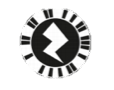 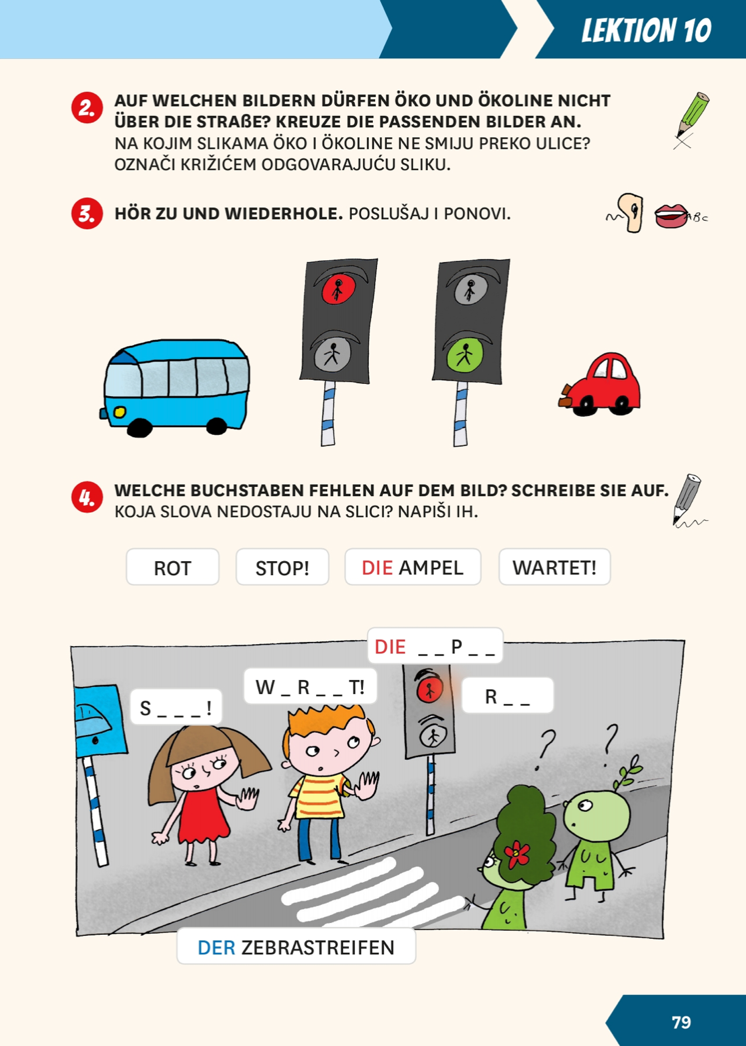 UDŽBENIK STR.791. E-SFERA: SLUŠAONICA: ZADATAK 3- POSLUŠAJ I POKAŽI NA SLICI.- POSLUŠAJ JOŠ JEDNOM I 
    PONOVI NAGLAS (X2)
	ROT HEIßT WARTEN
	GRÜN HEIßT STARTENWAS IST DAS? DAS IST EIN BUS. 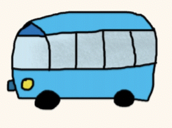 WAS IST DAS? DAS IST EIN AUTO. 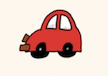 WAS IST DAS?  DAS IST EINE AMPEL. 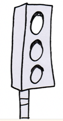 2. KOJA SLOVA NEDOSTAJU NA SLICI? NAPIŠI IH.UDŽBENIK STR.803. E-SFERA:SLUŠAONICA: ZADATAK 5
- POSLUŠAJ. ŠTO JE PRVO? OZNAČI BROJEM.
- POSLUŠAJ JOŠ JEDNOM I OBOJI.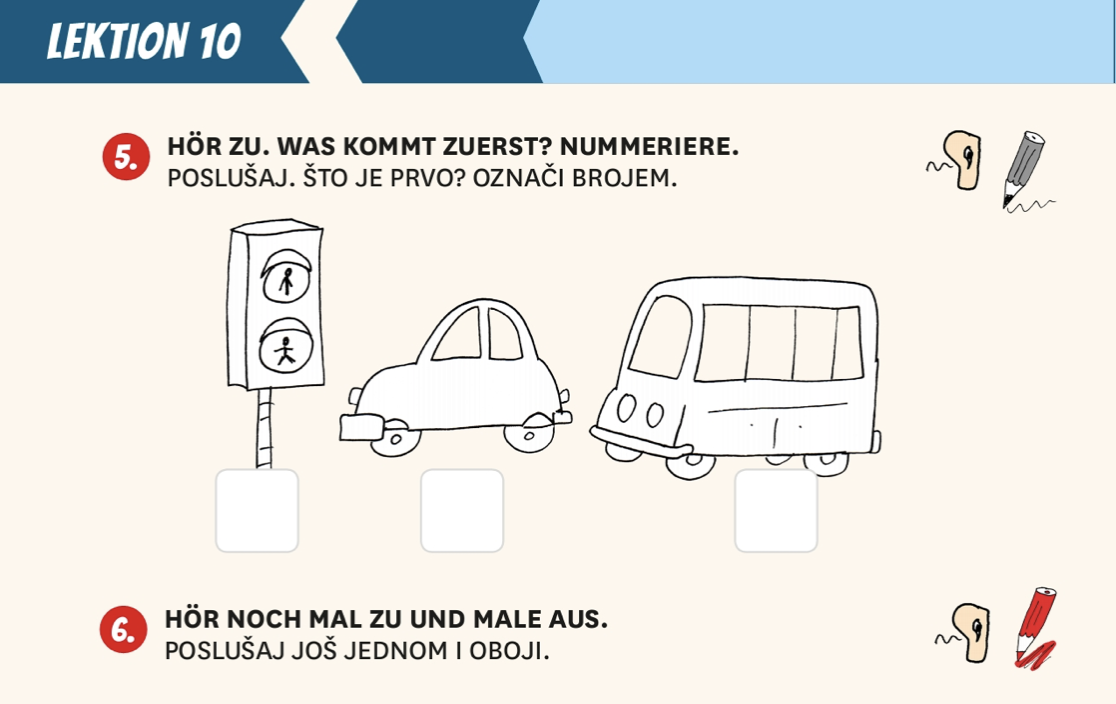 4. NACRTAJ I NAPIŠI U SVOJOJ BILJEŽNICI.DER BUS           DAS AUTO  	    DIE AMPEL  